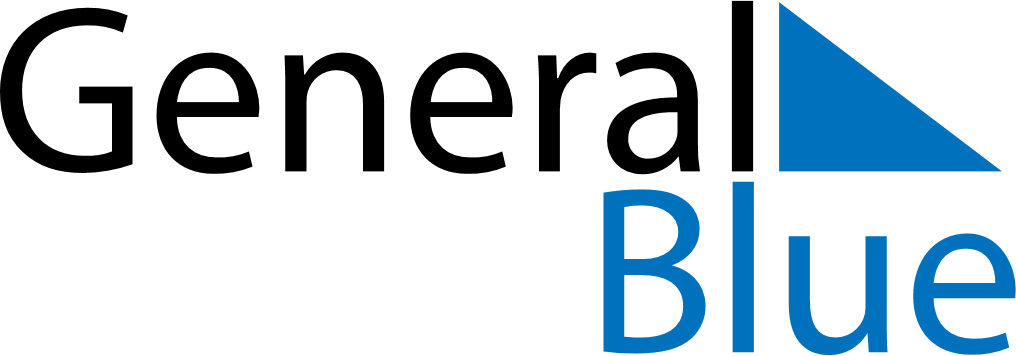 June 2030June 2030June 2030June 2030PolandPolandPolandSundayMondayTuesdayWednesdayThursdayFridayFridaySaturday123456778910111213141415Pentecost1617181920212122Corpus Christi232425262728282930